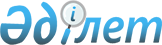 О внесении изменений и дополнений в решение от 15 декабря 2010 года N 212 "О бюджете города Талдыкорган на 2011-2013 годы"
					
			Утративший силу
			
			
		
					Решение маслихата города Талдыкорган Алматинской области от 18 июля 2011 года N 272. Зарегистрировано Управлением юстиции города Талдыкорган Департамента юстиции Алматинской области 25 июля 2011 года N 2-1-144. Утратило силу решением Талдыкорганского городского маслихата Алматинской области от 22 мая 2012 года № 44      Сноска. Утратило силу решением Талдыкорганского городского маслихата Алматинской области от 22.05.2012 № 44.

      Примечание РЦПИ:

      В тексте сохранена авторская орфография и пунктуация.       

В соответствии с подпунктом 4) пункта 2, пунктом 4 статьи 106, пунктом 5 статьи 109 Бюджетного кодекса Республики Казахстан от 4 декабря 2008 года и подпунктом 1) пункта 1 статьи 6 Закона Республики Казахстан "О местном государственном управлении и самоуправлении в Республике Казахстан" от 23 января 2001 года Талдыкорганский городской маслихат Р Е Ш И Л:

       

1. Внести в решение Талдыкорганского городского маслихата от 15 декабря 2010 года "О бюджете города Талдыкорган на 2011-2013 годы" N 212 (зарегистрировано в Управлении юстиции города Талдыкорган в государственном Реестре нормативных правовых актов 30 декабря 2010 года за N 2-1-134, опубликовано в газете "Талдыкорган" от 7 января 2011 года N 2), в решение Талдыкорганского городского маслихата от 18 февраля 2011 года "О внесении изменений и дополнений в решение от 15 декабря 2010 года N 212 "О бюджете города Талдыкорган на 2011-2013 годы" N 236, (зарегистрировано в Управлении юстиции города Талдыкорган в государственном Реестре нормативных правовых актов 28 февраля 2011 года за N 2-1-137, опубликовано в газете "Талдыкорган" от 11 марта 2011 года N 11 ), в решение Талдыкорганского городского маслихата от 25 марта 2011 года "О внесении изменений и дополнений в решение от 15 декабря 2010 года N 212 "О бюджете города Талдыкорган на 2011-2013 годы" N 245, (зарегистрировано в Управлении юстиции города Талдыкорган в государственном Реестре нормативных правовых актов 8 апреля 2011 года за N 2-1-140, опубликовано в газете "Талдыкорган" от 14 апреля 2011 года N 17), в решение Талдыкорганского городского маслихата от 13 апреля 2011 года "О внесении изменений и дополнений в решение от 15 декабря 2010 года N 212 "О бюджете города Талдыкорган на 2011-2013 годы" N 251, зарегистрировано в Управлении юстиции города Талдыкорган в государственном Реестре нормативных правовых актов 21 апреля 2011 года за N 2-1-141, опубликовано в газете "Талдыкорган" от 29 апреля 2011 года N 19) следующие изменения и дополнения:

      в пункте 1 по строкам:

       

1) "Доходы" цифру "12914335" заменить на цифру "13679187";

      "налоговым поступлениям" цифру "1012522" заменить на цифру "1041600";

      "неналоговым поступлениям" цифру "95280" заменить на цифру "96049";

      "поступления от продажи основного капитала" цифру "100082" заменить на цифру "115035";

      "поступлениям трансфертов" цифру "11706451" заменить на цифру "12426503";

      "целевые текущие трансферты" цифру "1179811" заменить на цифру "1693799";

      "целевые трансферты на развитие" цифру "3908625" заменить на цифру "4114689".

       

2) "затраты" цифру "13108486" заменить на цифру "13954609".

       

4) "сальдо по операциям с финансовыми активами" цифру "302000" заменить на цифру "303000", в том числе "приобретение финансовых активов" цифру "302000" заменить на цифру "303000".

       

5) "дефицит (профицит) бюджета" цифру "-501695" заменить на цифру "-583966".

       

6) "финансирование дефицита (использование профицита) бюджета" цифру "501695" заменить на цифру "583966";

      "поступление займов" цифру "382106" заменить на цифру "464377".

       

в пункте 2 по строкам:

      "строительство и (или) приобретение жилья государственного коммунального жилищного фонда" цифру "722251" заменить на цифру "843251";

      "развитие системы водоснабжения" цифру "529522" заменить на цифру "529422";

      "строительство и реконструкция объектов образования" цифру "253421" заменить на цифру "260431";

      "развитие и обустройство инженерно-коммуникационной инфраструктуры" цифру "690929" заменить на цифру "767891";

      "развитие коммунального хозяйства" цифру "1410502" заменить на цифру "1411694";

      "реализация программы "Балапан" цифру "144745" заменить на цифру "160745";

      "обеспечение оборудованием, программным обеспечением детей-инвалидов, обучающихся на дому" цифру "3872" заменить на цифру "19100";

      дополнить строками следующего содержания:

      "содержание нового фольклорно-этнографического ансамбля "Жетісу әуендері" 24000 тысяч тенге";

      "замена ламп уличного освещения по ул.Тауелсыздык на светодионовые лампы освещения 19350 тысяч тенге";

      "содержание школ 603702 тысяч тенге".

       

в пункте 5 по строкам:

      по строке "государственные услуги общего характера" цифру "206982" заменить на цифру "236861";

      по строке "оборона" цифру "955876" заменить на цифру "1212633";

      по строке "общественного порядка, безопасности, правовой, судебной, уголовно-исполнительной деятельности" цифру "69681" заменить на цифру "76307";

      по строке "учреждений образования" цифру "3703727" заменить на цифру "3771250", в том числе "общеобразовательное обучение" цифру "2563618" заменить на цифру "2577014";

      по строке "социальная помощь и социальное обеспечение" цифру "818848" заменить на цифру "662690";

      по строке "жилищно – коммунального хозяйства" цифру "5481713" заменить на цифру "6029228";

      по строке "культуры, спорта, туризма и информационного пространства" цифру "208294" заменить на цифру "275128";

      по строке "сельское, водное, лесное, рыбное хозяйство, особо охраняемые природные территории, охрана окружающей среды и животного мира, земельные отношения" цифру "57263" заменить на цифру "60878";

      по строке "промышленность, архитектурная, градостроительная и строительная деятельность" цифру "101370" заменить на цифру "103170";

      по строке "транспорт и коммуникации" цифру "1365917" заменить на цифру "1365575".

      по строке "прочие" цифру "133748" заменить на цифру "155822".



      2. Приложение 1 к указанному решению изложить в новой редакции согласно приложению 1 к настоящему решению.

       

3. Приложение 4 к указанному решению изложить в новой редакции согласно приложению 2 к настоящему решению.

       

4. Настоящее решение вводится в действие с 1 января 2011 года.      Председатель внеочередной

      37 сессии                                  Л. Михно      Секретарь городского

      маслихата                                  М. Бопазов      СОГЛАСОВАНО:      Начальник городского отдела

      экономики, бюджетного

      планирования и

      предпринимательства                        Пен Алена Сергеевна

      18 июля 2011 года

Приложение 1

к решению городского маслихата

"О внесении изменений и дополнений

в решение от 15.12.2010 года N 212

"О бюджете города Талдыкорган

на 2011-2013 годы"

от 18 июля 2011 года N 272Приложение 1

к решению городского маслихата

"О бюджете города Талдыкорган

на 2011-2013 годы"

от 15 декабря 2010 года N 212 

Бюджет г.Талдыкорган на 2011 год

Приложение 2

к решению городского маслихата

"О внесении изменений и дополнений

в решение от 15.12.2010 года N 212

"О бюджете города Талдыкорган

на 2011-2013 годы"

от 18 июля 2011 года N 272Приложение 4

к решению городского маслихата

"О бюджете города Талдыкорган

на 2011-2013 годы"

от 15 декабря 2010 года N 212 

Перечень бюджетных программ развития бюджета города Талдыкорган

на 2011 год с разделением на бюджетные программы, направленные

на реализацию бюджетных инвестиционных проектов (программ) и

формирование или увеличение уставного капитала юридических лиц
					© 2012. РГП на ПХВ «Институт законодательства и правовой информации Республики Казахстан» Министерства юстиции Республики Казахстан
				КатегорияКатегорияКатегорияКатегорияСумма

(тыс.

тенге)КлассКлассКлассСумма

(тыс.

тенге)ПодклассПодклассСумма

(тыс.

тенге)НаименованиеНаименованиеСумма

(тыс.

тенге)I. Доходы136791871Налоговые поступления10416004Hалоги на собственность6373851Hалоги на имущество2320003Земельный налог950004Hалог на транспортные средства3100855Единый земельный налог3005Внутренние налоги на товары, работы и услуги1179062Акцизы240253Поступления за использование природных и других ресурсов110004Сборы за ведение предпринимательской и профессиональной деятельности648815Налог на игорный бизнес180008Обязательные платежи, взимаемые за совершение юридически значимых действий и (или) выдачу документов уполномоченными на то государственными органами или должностными лицами2863091Государственная пошлина2863092Неналоговые поступления960491Доходы от государственной собственности230001Поступление части чистого дохода государственных предприятий100005Доходы от аренды имущества, находящегося в государственной собственности130003Поступление денег от проведения государственных закупок, организуемых государственными учреждениями, финансируемыми из государственного бюджета1001Поступление денег от проведения государственных закупок, организуемых государственными учреждениями, финансируемыми из государственного бюджета1004Штрафы, пени, санкции, взыскания, налагаемые государственными учреждениями, финансируемыми из государственного бюджета, а также содержащимися и финансируемыми из бюджета ( сметы расходов) Национального Банка Республики Казахстан481061Штрафы, пени, санкции, взыскания, налагаемые государственными учреждениями, финансируемыми из государственного бюджета, а также содержащимися и финансируемыми из бюджета ( сметы расходов) Национального Банка Республики Казахстан, за исключением поступлений от организаций нефтяного сектора481066Прочие неналоговые поступления248431Прочие неналоговые поступления248433Поступление от продажи основного капитала1150351Продажа государственного имущества, закрепленного за государственными учреждениями241981Продажа государственного имущества, закрепленного за государственными учреждениями241983Продажа земли и нематериальных активов908371Продажа земли570002Продажа нематериальных активов338374Поступления трансфертов124265032Трансферты из вышестоящих органов государственного управления124265032Трансферты из областного бюджета12426503Функциональная группаФункциональная группаФункциональная группаФункциональная группаФункциональная группаСуммаФункциональная подгруппаФункциональная подгруппаФункциональная подгруппаФункциональная подгруппаСуммаАдминистратор бюджетных программАдминистратор бюджетных программАдминистратор бюджетных программСуммаПрограммаПрограммаСуммаНаименованиеСуммаII. Затраты1395460901Государственные услуги общего характера2368611Представительные, исполнительные и другие органы, выполняющие общие функции государственного управления186447112Аппарат маслихата района (города областного значения)14625001Услуги по обеспечению деятельности маслихата района (города областного значения)14625122Аппарат акима района (города областного значения)132720001Услуги по обеспечению деятельности акима района (города областного значения)84152003Капитальные расходы государственных органов48568123Аппарат акима района в городе, города районного значения, поселка, аула (села), аульного (сельского) округа39102001Услуги по обеспечению деятельности акима района в городе, города районного значения, поселка, аула (села), аульного (сельского) округа21887022Капитальные расходы государственных органов172152Финансовая деятельность18130452Отдел финансов района (города областного значения)18130001Услуги по реализации государственной политики в области исполнения бюджета района (города областного значения) и управления коммунальной собственностью района (города областного значения)15861003Проведение оценки имущества в целях налогообложения1969018Капитальные расходы государственных органов3005Планирование и статистическая деятельность32284476Отдел экономики, бюджетного планирования и предпринимательства района (города областного значения)32284001Услуги по реализации государственной политики в области формирования, развития экономической политики, системы государственного планирования, управления района и предпринимательства (города областного значения)26984003Капитальные расходы государственных органов530002Оборона12126331Военные нужды2326122Аппарат акима района (города областного значения)2326005Мероприятия в рамках исполнения всеобщей воинской обязанности23262Организация работы по чрезвычайным ситуациям1210307122Аппарат акима района (города областного значения)1210307006Предупреждение и ликвидация чрезвычайных ситуаций масштаба района (города областного значения)121030703Общественный порядок, безопасность, правовая, судебная, уголовно-исполнительная деятельность763071Правоохранительная деятельность76307458Отдел жилищно-коммунального хозяйства, пассажирского транспорта и автомобильных дорог района (города областного значения)76307021Обеспечение безопасности дорожного движения в населенных пунктах7630704Образование37712501Дошкольное воспитание и обучение593953471Отдел образования, физической культуры и спорта района (города областного значения)593953003Обеспечение деятельности организаций дошкольного воспитания и обучения547377025Увеличение размера доплаты за квалификационную категорию учителям школ и воспитателям дошкольных организаций образования465762Начальное, основное среднее и общее среднее образование2717495123Аппарат акима района в городе, города районного значения, поселка, аула (села), аульного (сельского) округа1936005Организация бесплатного подвоза учащихся до школы и обратно в аульной (сельской) местности1936471Отдел образования, физической культуры и спорта района (города областного значения)2715559004Общеобразовательное обучение2577014005Дополнительное образование для детей и юношества1385459Прочие услуги в области образования459802467Отдел строительства района (города областного значения)337777037Строительство и реконструкция объектов образования337777471Отдел образования, физической культуры и спорта района (города областного значения)122025008Информатизация системы образования в государственных учреждениях образования района (города областного значения)34361009Приобретение и доставка учебников, учебно- методических комплексов для государственных учреждений образования района (города областного значения)31050010Проведение школьных олимпиад, внешкольных мероприятий и конкурсов районного (городского) масштаба2587020Ежемесячные выплаты денежных средств опекунам (попечителям) на содержание ребенка сироты (детей-сирот), и ребенка (детей), оставшегося без попечения родителей34927023Обеспечение оборудованием, программным обеспечением детей-инвалидов, обучающихся на дому1910006Социальная помощь и социальное обеспечение6626902Социальная помощь596607451Отдел занятости и социальных программ района (города областного значения)455971002Программа занятости116528004Оказание социальной помощи на приобретение топлива специалистам здравоохранения, образования, социального обеспечения, культуры и спорта в сельской местности в соответствии с законодательством Республики Казахстан2381005Государственная адресная социальная помощь24348006Жилищная помощь49742007Социальная помощь отдельным категориям нуждающихся граждан по решениям местных представительных органов45133010Материальное обеспечение детей- инвалидов, воспитывающихся и обучающихся на дому9132014Оказание социальной помощи нуждающимся гражданам на дому27049016Государственные пособия на детей до 18 лет45534017Обеспечение нуждающихся инвалидов обязательными гигиеническими средствами и предоставление услуг специалистами жестового языка, индивидуальными помощниками в соответствии с индивидуальной программой реабилитации инвалида71230023Обеспечение деятельности центров занятости64894471Отдел образования, физической культуры и спорта района (города областного значения)140636012Социальная поддержка обучающихся и воспитанников организаций образования очной формы обучения в виде льготного проезда на общественном транспорте (кроме такси) по решению местных представительных органов1406369Прочие услуги в области социальной помощи и социального обеспечения66083451Отдел занятости и социальных программ района (города областного значения)66083001Услуги по реализации государственной политики на местном уровне в области обеспечения занятости и реализации социальных программ для населения38904011Оплата услуг по зачислению, выплате и доставке пособий и других социальных выплат4484021Капитальные расходы государственных органов2269507Жилищно-коммунальное хозяйство60292281Жилищное хозяйство2181659458Отдел жилищно-коммунального хозяйства, пассажирского транспорта и автомобильных дорог района (города областного значения)111856002Изъятие, в том числе путем выкупа земельных участков для государственных надобностей и связанное с этим отчуждение недвижимого имущества98949003Организация сохранения государственного жилищного фонда2407004Обеспечение жильем отдельных категорий граждан7500031Изготовление технических паспортов на объекты кондоминиумов3000467Отдел строительства района (города областного значения)2069803003Строительство и (или) приобретение жилья государственного коммунального жилищного фонда843251004Развитие, обустройство и (или) приобретение инженерно-коммуникационной инфраструктуры750442019Строительство жилья458661022Развитие инженерно-коммуникационной инфраструктуры в рамках Программы занятости 2020174492Коммунальное хозяйство2207719458Отдел жилищно-коммунального хозяйства, пассажирского транспорта и автомобильных дорог района (города областного значения)1841219012Функционирование системы водоснабжения и водоотведения13000026Организация эксплуатации тепловых сетей, находящихся в коммунальной собственности районов (городов областного значения)133843027Организация эксплуатации сетей газификации, находящихся в коммунальной собственности районов (городов областного значения)102130028Развитие коммунального хозяйства1050234029Развитие системы водоснабжения542012467Отдел строительства района (города областного значения)366500005Развитие коммунального хозяйства3665003Благоустройство населенных пунктов1639850458Отдел жилищно-коммунального хозяйства, пассажирского транспорта и автомобильных дорог района (города областного значения)1639850015Освещение улиц в населенных пунктах268266016Обеспечение санитарии населенных пунктов108774017Содержание мест захоронений и захоронение безродных40725018Благоустройство и озеленение населенных пунктов122208508Культура, спорт, туризм и информационное пространство2751281Деятельность в области культуры98338467Отдел строительства района (города областного значения)36159011Развитие объектов культуры36159478Отдел внутренней политики, культуры и развития языков района (города областного значения)62179009Поддержка культурно-досуговой работы621792Спорт22552471Отдел образования,физической культуры и спорта района (города областного значения)17552014Проведение спортивных соревнований на районном (города областного значения) уровне14952015Подготовка и участие членов сборных команд района (города областного значения) по различным видам спорта на областных спортивных соревнованиях2600467Отдел строительства района (города областного значения)5000008Развитие объектов спорта и туризма50003Информационное пространство139569478Отдел внутренней политики, культуры и развития языков района (города областного значения)139569005Услуги по проведению государственной информационной политики через газеты и журналы25540006Услуги по проведению государственной информационной политики через телерадиовещание8695007Функционирование районных (городских) библиотек101176008Развитие государственного языка и других языков народов Казахстана41589Прочие услуги по организации культуры, спорта, туризма и информационного пространства14669478Отдел внутренней политики, культуры и развития языков района (города областного значения)14669001Услуги по реализации государственной политики на местном уровне в области информации, укрепления государственности и формирования социального оптимизма граждан,развития языков и культуры12984004Реализация региональных программ в сфере молодежной политики168510Сельское, водное, лесное, рыбное хозяйство особо охраняемые природные территории, охрана окружающей среды и животного мира, земельные отношения608781Сельское хозяйство10229474Отдел сельского хозяйства и ветеринарии района (города областного значения)9325001Услуги по реализации государственной политики на местном уровне в сфере сельского хозяйства и ветеринарии8183007Организация отлова и уничтожения бродячих собак и кошек440008Возмещение владельцам стоимости изымаемых и уничтожаемых больных животных, продуктов и сырья животного происхождения491011Проведение ветеринарных мероприятий по энзоотическим болезням животных211476Отдел экономики, бюджетного планирования и предпринимательства района (города областного значения)904099Реализация мер социальной поддержки специалистов социальной сферы сельских населенных пунктов за счет целевого трансферта из республиканского бюджета9046Земельные отношения40711463Отдел земельных отношений района (города областного значения)40711001Услуги по реализации государственной политики в области регулирования земельных отношений на территории района (города областного значения)14190004Организация работ по зонированию земель8535006Землеустройство, проводимое при установлении границ городов районного значения, районов в городе, поселков аулов (сел), аульных (сельских) округов12456007Капитальные расходы государственных органов55309Прочие услуги в области сельского, водного, лесного, рыбного хозяйства, охраны окружающей среды и земельных отношений9938474Отдел сельского хозяйства и ветеринарии района (города областного значения)9938013Проведение противоэпизоотических мероприятий993811Промышленность, архитектурная, градостроительная и строительная деятельность1031702Архитектурная, градостроительная и строительная деятельность103170467Отдел строительства района (города областного значения)17596001Услуги по реализации государственной политики на местном уровне в области строительства16581017Капитальные расходы государственных органов1015468Отдел архитектуры и градостроительства района (города областного значения)85574001Услуги по реализации государственной политики в области архитектуры и градостроительства на местном уровне8274003Разработка схем градостроительного развития территории района и генеральных планов населенных пунктов76900004Капитальные расходы государственных органов40012Транспорт и коммуникации13655751Автомобильный транспорт1365575458Отдел жилищно-коммунального хозяйства, пассажирского транспорта и автомобильных дорог района (города областного значения)1365575023Обеспечение функционирования автомобильных дорог136557513Прочие1558223Поддержка предпринимательской деятельности и защита конкуренции4000476Отдел экономики, бюджетного планирования и предпринимательства района (города областного значения)4000005Поддержка предпринимательской деятельности40009Прочие151822451Отдел занятости и социальных программ района (города областного значения)20904022Поддержка частного предпринимательства в рамках программы "Дорожная карта бизнеса - 2020"20904452Отдел финансов района (города областного значения)10638012Резерв местного исполнительного органа района (города областного значения)10638458Отдел жилищно-коммунального хозяйства, пассажирского транспорта и автомобильных дорог района (города областного значения)85598001Услуги по реализации государственной политики на местном уровне в области жилищно-коммунального хозяйства, пассажирского транспорта и автомобильных дорог59998013Капитальные расходы государственных органов25600471Отдел образования, физической культуры и спорта района (города областного значения)27682001Услуги по обеспечению деятельности отдела образования, физической культуры и спорта27182018Капитальные расходы государственных органов500476Отдел экономики, бюджетного планирования и предпринимательства района (города областного значения)7000006Разработка или корректировка технико-экономического обоснования местных бюджетных инвестиционных проектов и концессионных проектов и проведение его экспертизы, консультативное сопровождение концессионных проектов700015Трансферты50671Трансферты5067452Отдел финансов района (города областного значения)5067006Возврат неиспользованных (недоиспользованных) целевых трансфертов5067Функциональная группаФункциональная группаФункциональная группаФункциональная группаФункциональная группаСумма

(тыс.

тенге)Функциональная подгруппаФункциональная подгруппаФункциональная подгруппаФункциональная подгруппаСумма

(тыс.

тенге)Администратор программАдминистратор программАдминистратор программСумма

(тыс.

тенге)ПрограммаПрограммаСумма

(тыс.

тенге)НаименованиеНаименованиеСумма

(тыс.

тенге)III. Чистое бюджетное кредитование5544Бюджетные кредиты571610Сельское, водное, лесное, рыбное хозяйство особо охраняемые природные территории, охрана окружающей среды и животного мира, земельные отношения57161Сельское хозяйство5716476Отдел экономики, бюджетного планирования и предпринимательства района (города областного значения)5716004Бюджетные кредиты для реализации мер социальной поддержки специалистов социальной сферы сельских населенных пунктов5716КатегорияКатегорияКатегорияКатегорияКатегорияСумма

(тыс.

тенге)КлассКлассКлассКлассСумма

(тыс.

тенге)ПодклассПодклассПодклассСумма

(тыс.

тенге)НаименованиеСумма

(тыс.

тенге)Погашение бюджетных кредитов1725Погашение бюджетных кредитов1721Погашение бюджетных кредитов1721Погашение бюджетных кредитов, выданных из государственного бюджета172Функциональная группаФункциональная группаФункциональная группаФункциональная группаФункциональная группаСумма

(тыс.

тенге)Функциональная подгруппаФункциональная подгруппаФункциональная подгруппаФункциональная подгруппаСумма

(тыс.

тенге)Администратор программАдминистратор программАдминистратор программСумма

(тыс.

тенге)ПрограммаПрограммаСумма

(тыс.

тенге)НаименованиеНаименованиеСумма

(тыс.

тенге)IV.Сальдо по операциям с финансовыми активами303000Приобретение финансовых активов30300013Прочие3030009Прочие303000452Отдел финансов района (города областного значения)303000014Формирование или увеличение уставного капитала юридических лиц303000КатегорияКатегорияКатегорияКатегорияКатегорияСумма

(тыс.

тенге)КлассКлассКлассСумма

(тыс.

тенге)ПодклассПодклассСумма

(тыс.

тенге)НаименованиеСумма

(тыс.

тенге)V. Дефицит (профицит) бюджета-583966VI.Финансирование дефицита (использование профицита) бюджета5839667Поступление займов4643771Внутренние государственные займы4643772Договоры займа4643778Используемые остатки бюджетных средств4383321Остатки бюджетных средств4383321Свободные остатки бюджетных средств438332Функциональная подгруппа Функциональная подгруппа Функциональная подгруппа Функциональная подгруппа Функциональная подгруппа Сумма

(тыс.

тенге)ПодфункцияПодфункцияПодфункцияПодфункцияСумма

(тыс.

тенге)Администратор программАдминистратор программАдминистратор программСумма

(тыс.

тенге)ПрограммаПрограммаСумма

(тыс.

тенге)НаименованиеСумма

(тыс.

тенге)16Погашение займов3187431Погашение займов318743452Отдел финансов (города областного значения)318743008Погашение долга местного исполнительного органа перед вышестоящим бюджетом318743Функциональная группаФункциональная группаФункциональная группаФункциональная группаФункциональная группаПодфункцияПодфункцияПодфункцияПодфункцияАдминистратор программАдминистратор программАдминистратор программПрограммаПрограммаНаименованиеИнвестиционные проекты4Образование9Прочие услуги в области образования467Отдел строительства района ( города областного значения)037Строительство и реконструкция объектов образования7Жилищно-коммунальное хозяйство1Жилищное хозяйство467Отдел строительства района ( города областного значения)003Строительство и (или) приобретение жилья государственного коммунального жилищного фонда004Развитие, обустройство и (или) приобретение инженерно- коммуникационной инфраструктуры019Строительство жилья022Развитие инженерно-коммуникационной инфраструктуры в рамках Программы занятости 20202Коммунальное хозяйство458Отдел жилищно-коммунального хозяйства, пассажирского транспорта и автомобильных дорог района (города областного значения)028Развитие коммунального хозяйства029Развитие системы водоснабжения467Отдел строительства района (города областного значения)005Развитие коммунального хозяйства8Культура, спорт, туризм и информационное пространство1Деятельность в области культуры467Отдел строительства района (города областного значения)011Развитие объектов культуры2Спорт467Отдел строительства района (города областного значения)008Развитие объектов спорта и туризма10Сельское, водное, лесное, рыбное хозяйство особо охраняемые природные территории, охрана окружающей среды и животного мира, земельные отношения1Сельское хозяйство476Отдел экономики, бюджетного планирования и предпринимательства района (города областного значения)004Бюджетные кредиты для реализации мер социальной поддержки специалистов социальной сферы сельских населенных пунктовИнвестиционные программы4Образование9Прочие услуги в области образования471Отдел образования, физической культуры и спорта района (города областного значения)008Информатизация системы образования в государственных учреждениях образования района (города областного значения)Формирование или увеличение уставного капитала юридических лиц13Прочие9Прочие452Отдел финансов района (города областного значения)014Формирование или увеличение уставного капитала юридических лиц